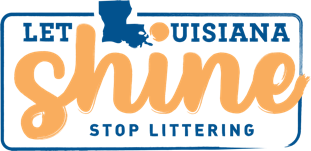 FOR IMMEDIATE RELEASE:Month Date, YearCompany Name is Proud to Support and Promote Keep Louisiana Beautiful’s 
Statewide Litter Prevention Campaign, “Let Louisiana Shine” CITY, La. – Company Name is proud to support and promote Keep Louisiana Beautiful’s (KLB) statewide litter prevention campaign, “Let Louisiana Shine.” Through television, radio, billboards, and social media, the campaign offers these tips for preventing litter:Bag your household trash before placing it in a covered can at the curb.Keep a litter bag in your car and boat. Use a portable ashtray.Keep your truck bed clean.  Secure your load for safer, cleaner roads. See litter? Pick it up! Clean up supplies can be checked out at libraries. For information, visit keeplouisianabeautiful.org.Keep your business clean and litter-free. Join the Clean Biz Partnership at keeplouisianabeautiful.org.Use a reusable grocery bag to prevent plastic bag litter. Report littering at 888.LITRBUGSpread the word, not the litter!  #LetLouisianaShine.“Company Name is excited to join Keep Louisiana Beautiful’s efforts to reduce litter in Louisiana,” said Name, Title. “We will be using our communication platforms to uplift this important issue and encourage citizens to do their part to Let Louisiana Shine.”“We need everyone in every parish to take a stand against litter and help clean up Louisiana,” said Susan Russell, KLB Executive Director. “Litter is 81% intentional, yet 100% preventable. It’s time to hold ourselves accountable and commit to implementing the changes required to improve our communities for our children and the generations to come. Thank you to everyone who is supporting this important campaign.”Media ContactYour NameYour Contact Information###Keep Louisiana Beautiful is an anti‐litter and community improvement non-profit organization focused on achieving a clean and beautiful Louisiana through education, enforcement, public awareness, and community engagement. Keep Louisiana Beautiful is affiliated with Keep America Beautiful and is comprised of a statewide network of 43 Community Affiliates and 10 University Affiliates. 